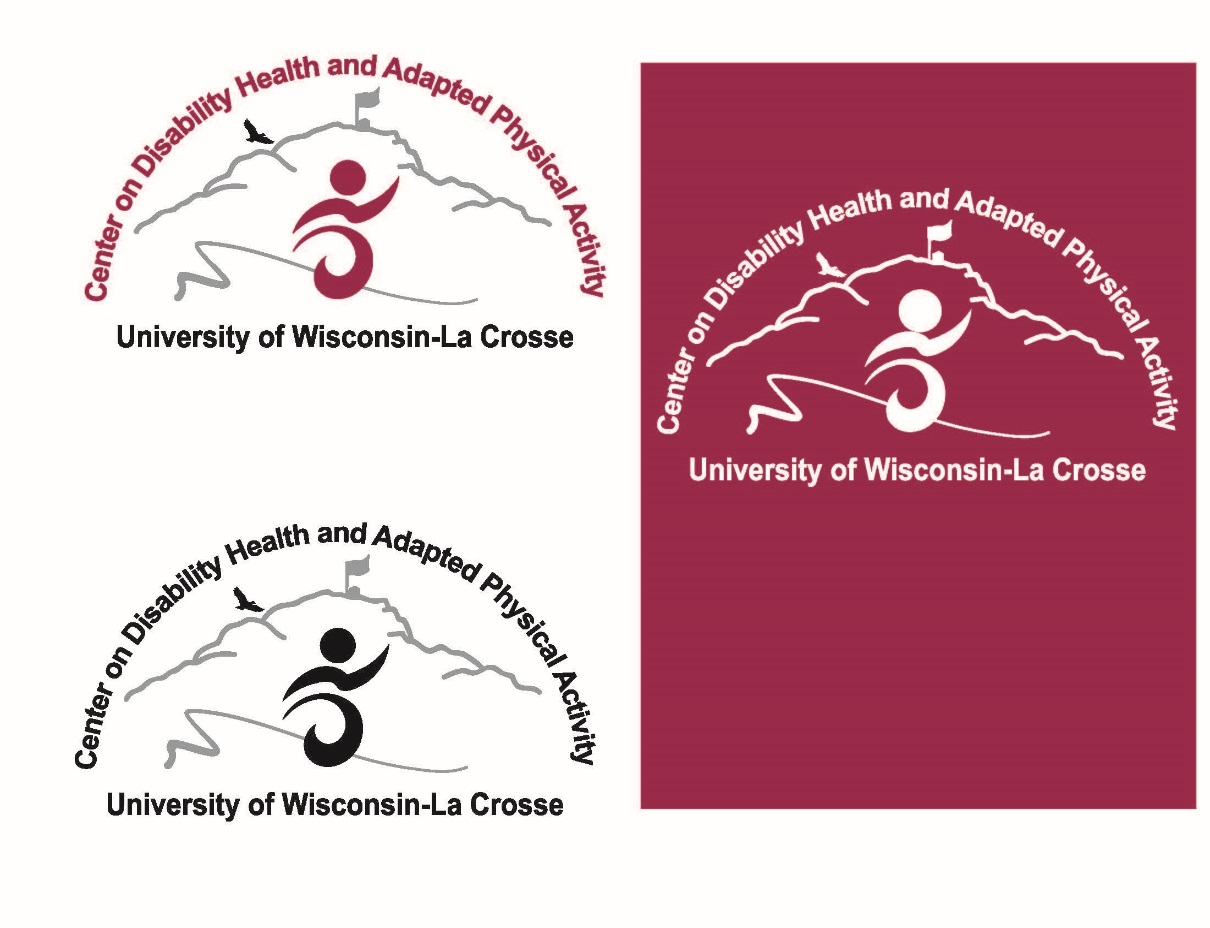 Physical Activity Mentoring ProgramJUNE JULYDark shaded dates on each calendar indicate a group activity for the Physical Activity Mentoring Program. Mentoring Program start date: June 21, 2021Mentoring Program end date: July 31, 2021Swim & Gym every Wednesday from 4:00-6:00 PM in the Mitchell Hall pool.June 26: Pettibone Beach/Park July 17: Swim at Erickson PoolJuly 31: Run at Myrick ParkSundayMondayTuesdayWednesdayThursdayFridaySaturday123456789101112131415161718192021222324252627282930SundayMondayTuesdayWednesdayThursdayFridaySaturday12345678910111213141516171819202122232425262728293031